TRƯỜNG ĐH HÀNG HẢI VIỆT NAM             CỘNG HÒA XÃ HỘI CHỦ NGHĨA VIỆT NAMTRUNG TÂM ĐÀO TẠO & GTVL                           Độc lập -Tự do -Hạnh phúc           Số: 268/TB-ĐTGTVL                                  Hải Phòng, ngày 19  tháng 12 năm 2018THÔNG BÁO TỔ CHỨC HỘI THẢO TUYỂN DỤNG DECKERSTrung tâm Đào tạo và Giới thiệu việc làm Trường Đại học Hàng hải Việt Nam phối hợp với Công ty Deckers Việt Nam, tổ chức Hội thảo tuyển dụng nhân viên và thực tập sinh năm 2019.Địa điểm: Nhà C1, khu C, Trường Đại học Hàng Hải Việt Nam. Thời gian: 8h45p, ngày 15/01/2019 (thứ Ba)Nội dung: Giới thiệu về Công ty, về chương trình tuyển dụng nhân viên và thực tập sinh của Deckers năm 2019. Sau đó tổ chức phỏng vấn luôn.Đối tượng tham dự: Tất cả các bạn sinh viên đã tốt nghiệp hoặc đang học năm thứ 3, thứ 4 tất cả các chuyên ngành (yêu cầu trình độ tiếng Anh khá, vì làm việc trong môi trường quốc tế, có đi công tác nước ngoài; chuyên môn từ trung bình khá trở lên, mọi chuyên ngành đều có thể ứng tuyển).- Môi trường làm việc chuyên nghiệp;- Mức lương hấp dẫn;- Mục tiêu: Đào tạo thành nhân viên toàn cầu về Quản lý chất lượng.Để đăng ký tham gia buổi phỏng vấn, vui lòng liên hệ: Ms. Khuyên - 0982.160.685Trân trọng thông báo!GIÁM ĐỐC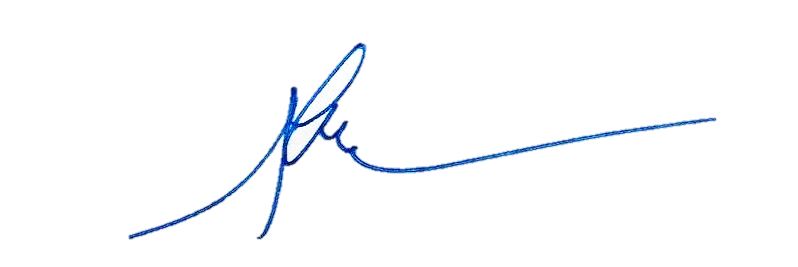 Trương Công Mỹ